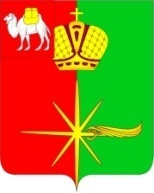 АДМИНИСТРАЦИЯКАРТАЛИНСКОГО ГОРОДСКОГО ПОСЕЛЕНИЯЧЕЛЯБИНСКОЙ ОБЛАСТИПОСТАНОВЛЕНИЕО внесении изменений впостановление администрацииКарталинского городского поселения22.06.2018г. № 262        Рассмотрев представленные документы, руководствуясь Земельным кодексом РФ, Федеральным законом от 06.10.2003г. № 131-ФЗ «Об общих принципах организации местного самоуправления в российской Федерации», в целях приведения муниципальных актов в соответствие с Классификатором  видов разрешенного использования земельных участков, утвержденным приказу Министерства экономического развития РФ от 01 сентября 2014 года № 540,Администрация Карталинского городского поселения ПОСТАНОВЛЯЕТ:Внести в постановление администрации Карталинского городского поселения от 22.06.2018 года № 262 «Об изменении вида использования земельного участка» следующие изменения:Слова «Размещение офисного здания» заменить словами «Деловое управление».Разместить настоящее постановление на официальном сайте администрации Карталинского городского поселения.Контроль за выполнением данного постановления оставляю за собой.Глава Карталинскогогородского поселения                                                                 О.В. Германов«  28    »   августа          2018 г. № 359г. Карталы